Transcript Pick-Up Authorization Release Form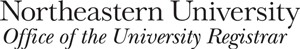 Office Location: 271 Huntington Avenue	•	Phone: 617.373.2300	•	Fax: 617.373.5351	•	transcripts@neu.edu	•	www.northeastern.edu/registrar Mailing Address: Northeastern University, ATTN: Office of the Registrar, 230-271, 360 Huntington Avenue, Boston, MA 02115-5000Date  	Name 	NUID  	Email address 	Phone number  	Complete this form to authorize a third-party to pick up your transcript(s) from the Office of the Registrar. You must request your transcript online and upload this form.I,___________________________, authorize _____________________________to pick up my transcript(s) on my behalf.    PLEASE PRINT YOUR FULL NAME HERE                                                PLEASE PRINT THE NAME OF PERSON AUTHOURIZED TO PICK UP YOUR TRANSCIRPT                              *The authorized person listed above must bring a valid photo ID in order to pick up the transcript(s).Signature                                                                                          This form is valid for one transcript order. Please upload form at the time of requesting your transcript online or email to transcripts@northeastern.eduOfficial use onlyIntials_________________________________________________________________________________________ 												                                        Last updated														7/30/19	